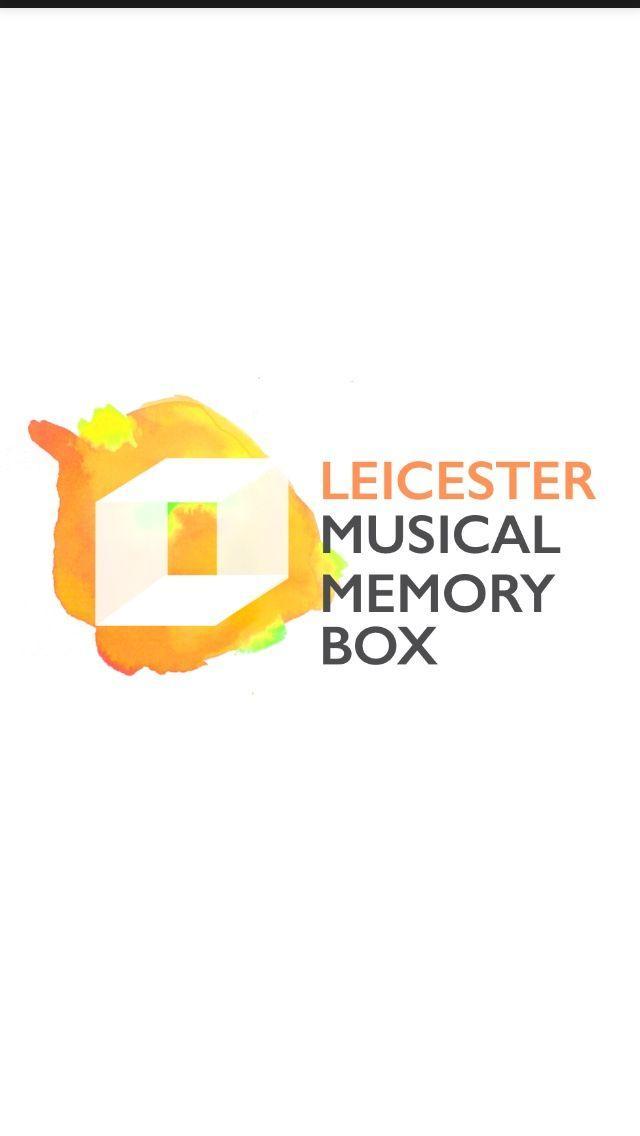 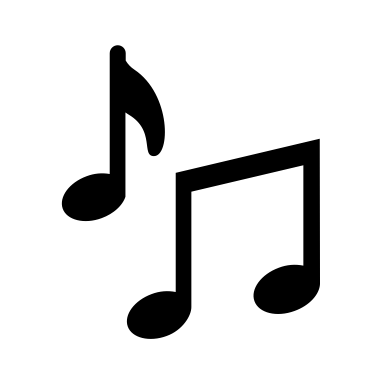 Do you, or your loved one, experience memory problems, feel lonely or would benefit from a social, therapeutic group with singing and music to affect wellbeing? Come along to sing, and have fun with us at:Anstey Musical Memory Box*Starting Tuesday 16th May*Every  3rd Tuesday afternoon 2.00-3.30   in the pub!Hosted, and supported by: The Crown Inn,   148 Bradgate Rd,                                          Anstey, Leicester LE7 7FBLed by Kyle Newman*Donations welcome. Refreshments included* For further details and to find out about other sessions please contact:                                    Kyle on:  07736841558                                   or Email: Lmmbox2018@gmail.comwww.leicestermusicalmemorybox.co.ukLeicester Musical Memory Box is a Community Interest Company (a not-for-profit organisation) reg 11468520 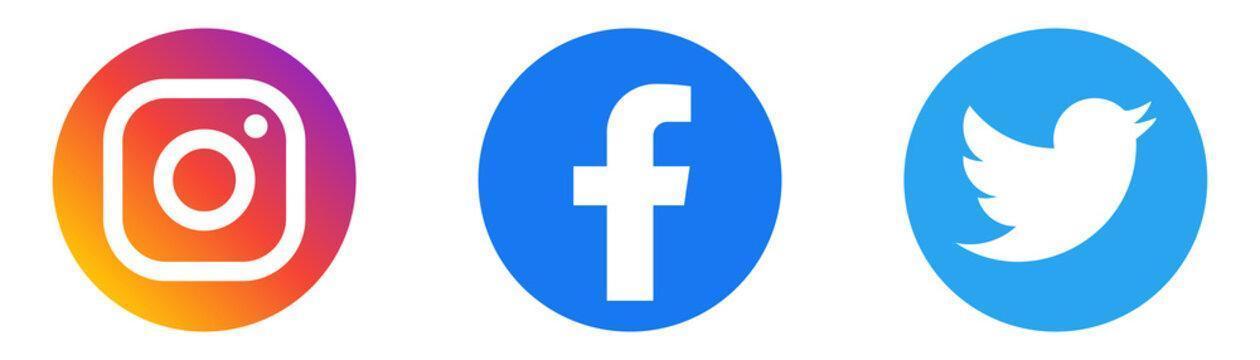 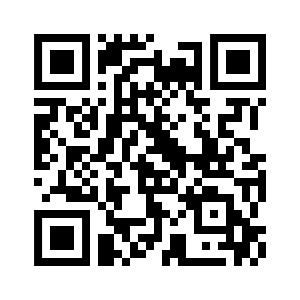 